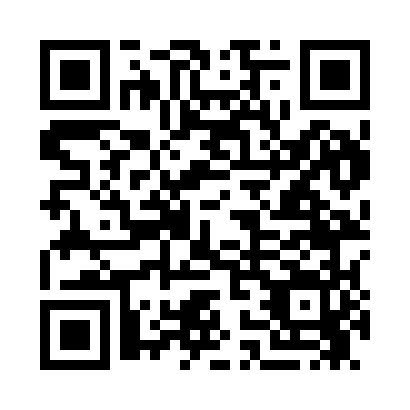 Prayer times for Calais, Maine, USAMon 1 Jul 2024 - Wed 31 Jul 2024High Latitude Method: Angle Based RulePrayer Calculation Method: Islamic Society of North AmericaAsar Calculation Method: ShafiPrayer times provided by https://www.salahtimes.comDateDayFajrSunriseDhuhrAsrMaghribIsha1Mon2:504:4612:334:428:2010:162Tue2:514:4712:334:428:2010:163Wed2:524:4712:344:428:2010:154Thu2:534:4812:344:428:1910:145Fri2:544:4812:344:428:1910:146Sat2:554:4912:344:428:1910:137Sun2:564:5012:344:428:1810:128Mon2:574:5112:344:428:1810:119Tue2:584:5112:344:428:1710:1010Wed3:004:5212:354:428:1710:0911Thu3:014:5312:354:428:1610:0812Fri3:024:5412:354:428:1510:0713Sat3:044:5512:354:428:1510:0514Sun3:054:5612:354:428:1410:0415Mon3:074:5712:354:428:1310:0316Tue3:084:5812:354:428:1310:0217Wed3:104:5912:354:418:1210:0018Thu3:115:0012:354:418:119:5919Fri3:135:0112:354:418:109:5720Sat3:145:0212:364:418:099:5621Sun3:165:0312:364:418:089:5422Mon3:185:0412:364:408:079:5323Tue3:195:0512:364:408:069:5124Wed3:215:0612:364:408:059:4925Thu3:235:0712:364:398:049:4826Fri3:245:0812:364:398:039:4627Sat3:265:0912:364:398:029:4428Sun3:285:1012:364:388:019:4329Mon3:295:1112:364:387:599:4130Tue3:315:1212:364:377:589:3931Wed3:335:1312:354:377:579:37